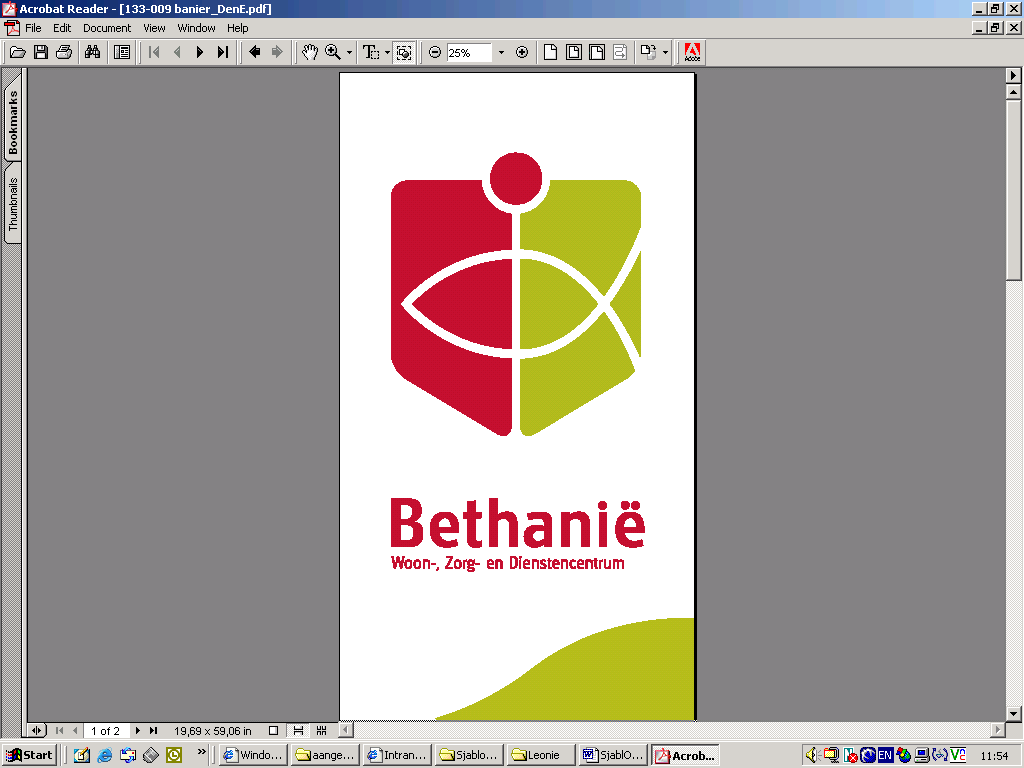 SollicitatieformulierHet volledig ingevulde formulier kunt u met een begeleidend schrijven, mailen naar de personeelsfunctionaris: personeelszaken@bethanie.nlVacature:Datum:Datum:Datum:Datum:Datum:Datum:Algemene gegevensAlgemene gegevensAlgemene gegevensAlgemene gegevensAlgemene gegevensAlgemene gegevensAlgemene gegevensAlgemene gegevensAlgemene gegevensAlgemene gegevensAlgemene gegevensAlgemene gegevensAlgemene gegevensAlgemene gegevensAlgemene gegevensAlgemene gegevensAlgemene gegevensAlgemene gegevensAlgemene gegevensNaam:Naam:Naam:Naam:Naam:Voorna(a)m(en):Voorna(a)m(en):Voorna(a)m(en):Voorna(a)m(en):Voorna(a)m(en):Roepnaam:Roepnaam:Roepnaam:Roepnaam:Roepnaam:Adres:Adres:Adres:Adres:Adres:Postcode/woonplaats:Postcode/woonplaats:Postcode/woonplaats:Postcode/woonplaats:Postcode/woonplaats:Telefoonnummer:Telefoonnummer:Telefoonnummer:Telefoonnummer:Telefoonnummer:Mobiel nummer:Mobiel nummer:Mobiel nummer:Mobiel nummer:Mobiel nummer:Emailadres:Emailadres:Emailadres:Emailadres:Emailadres:Geboortedatum:Geboortedatum:Geboortedatum:Geboortedatum:Geboortedatum:GeboorteplaatsGeboorteplaatsGeboorteplaatsGeboorteplaatsGeboorteplaatsGeboorteplaatsBSN/sofinummer:BSN/sofinummer:BSN/sofinummer:BSN/sofinummer:BSN/sofinummer:IBAN:IBAN:IBAN:IBAN:IBAN:Burgerlijke staat:Burgerlijke staat:Burgerlijke staat:Burgerlijke staat:Burgerlijke staat:Nationaliteit:Nationaliteit:Nationaliteit:Nationaliteit:Nationaliteit:Rijbewijs:Rijbewijs:Rijbewijs:Rijbewijs:Rijbewijs: Ja  /   Nee Ja  /   Nee Ja  /   Nee Ja  /   Nee Ja  /   Nee Ja  /   Nee Ja  /   Nee Ja  /   Nee Ja  /   Nee Ja  /   Nee Ja  /   Nee Ja  /   Nee Ja  /   Nee Ja  /   NeeGeslacht:Geslacht:Geslacht:Geslacht:Geslacht: Man  /   Vrouw Man  /   Vrouw Man  /   Vrouw Man  /   Vrouw Man  /   Vrouw Man  /   Vrouw Man  /   Vrouw Man  /   Vrouw Man  /   Vrouw Man  /   Vrouw Man  /   Vrouw Man  /   Vrouw Man  /   Vrouw Man  /   VrouwIndien gehuwd:Indien gehuwd:Indien gehuwd:Indien gehuwd:Indien gehuwd:Datum huwelijk:Datum huwelijk:Datum huwelijk:Datum huwelijk:Datum huwelijk:Voorletters partner:Voorletters partner:Voorletters partner:Voorletters partner:Voorletters partner:Naam partner:Naam partner:Naam partner:Naam partner:Naam partner:Roepnaam partner:Roepnaam partner:Roepnaam partner:Roepnaam partner:Roepnaam partner:GeloofsovertuigingGeloofsovertuigingGeloofsovertuigingGeloofsovertuigingGeloofsovertuigingGeloofsovertuigingGeloofsovertuigingGeloofsovertuigingGeloofsovertuigingGeloofsovertuigingGeloofsovertuigingGeloofsovertuigingGeloofsovertuigingGeloofsovertuigingGeloofsovertuigingGeloofsovertuigingGeloofsovertuigingGeloofsovertuigingGeloofsovertuigingMotivatie om bij een christelijke instelling te werken:Motivatie om bij een christelijke instelling te werken:Motivatie om bij een christelijke instelling te werken:Motivatie om bij een christelijke instelling te werken:Motivatie om bij een christelijke instelling te werken:Motivatie om bij een christelijke instelling te werken:Motivatie om bij een christelijke instelling te werken:Motivatie om bij een christelijke instelling te werken:Motivatie om bij een christelijke instelling te werken:Motivatie om bij een christelijke instelling te werken:Motivatie om bij een christelijke instelling te werken:Motivatie om bij een christelijke instelling te werken:Motivatie om bij een christelijke instelling te werken:Motivatie om bij een christelijke instelling te werken:Motivatie om bij een christelijke instelling te werken:Motivatie om bij een christelijke instelling te werken:Motivatie om bij een christelijke instelling te werken:Motivatie om bij een christelijke instelling te werken:Motivatie om bij een christelijke instelling te werken:Bent u meelevend lid van een protestants christelijke kerk en zo ja, welke?Bent u meelevend lid van een protestants christelijke kerk en zo ja, welke?Bent u meelevend lid van een protestants christelijke kerk en zo ja, welke?Bent u meelevend lid van een protestants christelijke kerk en zo ja, welke?Bent u meelevend lid van een protestants christelijke kerk en zo ja, welke?Bent u meelevend lid van een protestants christelijke kerk en zo ja, welke?Bent u meelevend lid van een protestants christelijke kerk en zo ja, welke? Ja, namelijk:  Ja, namelijk:  Ja, namelijk:  Ja, namelijk:  Ja, namelijk: Bent u meelevend lid van een protestants christelijke kerk en zo ja, welke?Bent u meelevend lid van een protestants christelijke kerk en zo ja, welke?Bent u meelevend lid van een protestants christelijke kerk en zo ja, welke?Bent u meelevend lid van een protestants christelijke kerk en zo ja, welke?Bent u meelevend lid van een protestants christelijke kerk en zo ja, welke?Bent u meelevend lid van een protestants christelijke kerk en zo ja, welke?Bent u meelevend lid van een protestants christelijke kerk en zo ja, welke? Nee Nee Nee Nee Nee Nee Nee Nee Nee Nee Nee NeeHeeft u ook een taak in het vrijwilligerswerk:Heeft u ook een taak in het vrijwilligerswerk:Heeft u ook een taak in het vrijwilligerswerk:Heeft u ook een taak in het vrijwilligerswerk:Heeft u ook een taak in het vrijwilligerswerk:Heeft u ook een taak in het vrijwilligerswerk:Heeft u ook een taak in het vrijwilligerswerk:Heeft u ook een taak in het vrijwilligerswerk:Heeft u ook een taak in het vrijwilligerswerk: Ja, namelijk bij:  Ja, namelijk bij:  Ja, namelijk bij:  Ja, namelijk bij:  Ja, namelijk bij:  Ja, namelijk bij: Heeft u ook een taak in het vrijwilligerswerk:Heeft u ook een taak in het vrijwilligerswerk:Heeft u ook een taak in het vrijwilligerswerk:Heeft u ook een taak in het vrijwilligerswerk:Heeft u ook een taak in het vrijwilligerswerk:Heeft u ook een taak in het vrijwilligerswerk:Heeft u ook een taak in het vrijwilligerswerk:Heeft u ook een taak in het vrijwilligerswerk:Heeft u ook een taak in het vrijwilligerswerk: Nee Nee Nee Nee Nee Nee Nee Nee Nee NeeFunctie / vacatureFunctie / vacatureFunctie / vacatureFunctie / vacatureFunctie / vacatureFunctie / vacatureFunctie / vacatureFunctie / vacatureFunctie / vacatureFunctie / vacatureFunctie / vacatureFunctie / vacatureFunctie / vacatureFunctie / vacatureFunctie / vacatureFunctie / vacatureFunctie / vacatureFunctie / vacatureFunctie / vacatureGewenst aantal uren per week:Gewenst aantal uren per week:Gewenst aantal uren per week:Gewenst aantal uren per week:Gewenst aantal uren per week:Gewenst aantal uren per week:Gewenst aantal uren per week:Gewenst aantal uren per week:Gewenst aantal uren per week:Gewenst aantal uren per week:Salarisindicatie (bruto bij fulltime dienstverband):Salarisindicatie (bruto bij fulltime dienstverband):Salarisindicatie (bruto bij fulltime dienstverband):Salarisindicatie (bruto bij fulltime dienstverband):Salarisindicatie (bruto bij fulltime dienstverband):Salarisindicatie (bruto bij fulltime dienstverband):Salarisindicatie (bruto bij fulltime dienstverband):Salarisindicatie (bruto bij fulltime dienstverband):Salarisindicatie (bruto bij fulltime dienstverband):Salarisindicatie (bruto bij fulltime dienstverband):Eventuele opzegtermijn bij huidige werkgever:Eventuele opzegtermijn bij huidige werkgever:Eventuele opzegtermijn bij huidige werkgever:Eventuele opzegtermijn bij huidige werkgever:Eventuele opzegtermijn bij huidige werkgever:Eventuele opzegtermijn bij huidige werkgever:Eventuele opzegtermijn bij huidige werkgever:Eventuele opzegtermijn bij huidige werkgever:Eventuele opzegtermijn bij huidige werkgever:Eventuele opzegtermijn bij huidige werkgever:Bijzonderheden:Bijzonderheden:Bijzonderheden:Bijzonderheden:Bijzonderheden:Bijzonderheden:Bijzonderheden:Bijzonderheden:Bijzonderheden:Bijzonderheden:Periode (jaartallen)Periode (jaartallen)Opleiding/ cursusOpleiding/ cursusOpleiding/ cursusOpleiding/ cursusOpleiding/ cursusOpleiding/ cursusSchoolSchoolSchoolSchoolSchoolSchoolVakkenpakketVakkenpakketVakkenpakketVakkenpakketDiplomaBHV-geschooldBHV-geschooldBHV-geschooldBHV-geschooldBHV-geschooldBHV-geschoold Ja  /   Nee Ja  /   Nee Ja  /   Nee Ja  /   Nee Ja  /   Nee Ja  /   Nee Ja  /   Nee Ja  /   Nee Ja  /   Nee Ja  /   Nee Ja  /   Nee Ja  /   Nee Ja  /   Nee Ja  /   NeeIndien meer opleidingen gevolgd, a.u.b. CV bijvoegen.Indien meer opleidingen gevolgd, a.u.b. CV bijvoegen.Indien meer opleidingen gevolgd, a.u.b. CV bijvoegen.Indien meer opleidingen gevolgd, a.u.b. CV bijvoegen.Indien meer opleidingen gevolgd, a.u.b. CV bijvoegen.Indien meer opleidingen gevolgd, a.u.b. CV bijvoegen.Indien meer opleidingen gevolgd, a.u.b. CV bijvoegen.Indien meer opleidingen gevolgd, a.u.b. CV bijvoegen.Indien meer opleidingen gevolgd, a.u.b. CV bijvoegen.Indien meer opleidingen gevolgd, a.u.b. CV bijvoegen.Indien meer opleidingen gevolgd, a.u.b. CV bijvoegen.Indien meer opleidingen gevolgd, a.u.b. CV bijvoegen.Indien meer opleidingen gevolgd, a.u.b. CV bijvoegen.Indien meer opleidingen gevolgd, a.u.b. CV bijvoegen.Indien meer opleidingen gevolgd, a.u.b. CV bijvoegen.Indien meer opleidingen gevolgd, a.u.b. CV bijvoegen.Indien meer opleidingen gevolgd, a.u.b. CV bijvoegen.Indien meer opleidingen gevolgd, a.u.b. CV bijvoegen.Indien meer opleidingen gevolgd, a.u.b. CV bijvoegen.WerkervaringWerkervaringWerkervaringWerkervaringWerkervaringWerkervaringWerkervaringWerkervaringWerkervaringWerkervaringWerkervaringWerkervaringWerkervaringWerkervaringWerkervaringWerkervaringWerkervaringWerkervaringWerkervaringPeriode (jaartallen)Periode (jaartallen)FunctieFunctieFunctieFunctieFunctieFunctieOrganisatieOrganisatieOrganisatieOrganisatieOrganisatieOrganisatieWerkzaamhedenWerkzaamhedenWerkzaamhedenWerkzaamhedenWerkzaamhedenIndien meer werkervaring, a.u.b. CV bijvoegen.Indien meer werkervaring, a.u.b. CV bijvoegen.Indien meer werkervaring, a.u.b. CV bijvoegen.Indien meer werkervaring, a.u.b. CV bijvoegen.Indien meer werkervaring, a.u.b. CV bijvoegen.Indien meer werkervaring, a.u.b. CV bijvoegen.Indien meer werkervaring, a.u.b. CV bijvoegen.Indien meer werkervaring, a.u.b. CV bijvoegen.Indien meer werkervaring, a.u.b. CV bijvoegen.Indien meer werkervaring, a.u.b. CV bijvoegen.Indien meer werkervaring, a.u.b. CV bijvoegen.Indien meer werkervaring, a.u.b. CV bijvoegen.Indien meer werkervaring, a.u.b. CV bijvoegen.Indien meer werkervaring, a.u.b. CV bijvoegen.Indien meer werkervaring, a.u.b. CV bijvoegen.Indien meer werkervaring, a.u.b. CV bijvoegen.Indien meer werkervaring, a.u.b. CV bijvoegen.Indien meer werkervaring, a.u.b. CV bijvoegen.Indien meer werkervaring, a.u.b. CV bijvoegen.ReferentiesReferentiesReferentiesReferentiesReferentiesReferentiesReferentiesReferentiesReferentiesReferentiesReferentiesReferentiesReferentiesReferentiesReferentiesReferentiesReferentiesReferentiesReferentiesNaamNaamNaamNaamFunctieFunctieFunctieFunctieFunctieFunctieFunctieFunctieFunctieTelefoonnummerTelefoonnummerTelefoonnummerTelefoonnummerTelefoonnummerTelefoonnummerOverigOverigOverigOverigOverigOverigOverigOverigOverigOverigOverigOverigOverigOverigOverigOverigOverigOverigOverigHobby’s en vrijetijdsbesteding:Hobby’s en vrijetijdsbesteding:Hobby’s en vrijetijdsbesteding:Hobby’s en vrijetijdsbesteding:Hobby’s en vrijetijdsbesteding:Hobby’s en vrijetijdsbesteding:Hobby’s en vrijetijdsbesteding:Hobby’s en vrijetijdsbesteding:Hobby’s en vrijetijdsbesteding:Hobby’s en vrijetijdsbesteding:Hobby’s en vrijetijdsbesteding:Hobby’s en vrijetijdsbesteding:Hobby’s en vrijetijdsbesteding:Hobby’s en vrijetijdsbesteding:Hobby’s en vrijetijdsbesteding:Hobby’s en vrijetijdsbesteding:Hobby’s en vrijetijdsbesteding:Hobby’s en vrijetijdsbesteding:Hobby’s en vrijetijdsbesteding:Op welke wijze bent u geattendeerd op de vacature:Op welke wijze bent u geattendeerd op de vacature:Op welke wijze bent u geattendeerd op de vacature:Op welke wijze bent u geattendeerd op de vacature:Op welke wijze bent u geattendeerd op de vacature:Op welke wijze bent u geattendeerd op de vacature:Op welke wijze bent u geattendeerd op de vacature:Op welke wijze bent u geattendeerd op de vacature:Op welke wijze bent u geattendeerd op de vacature:Op welke wijze bent u geattendeerd op de vacature:Op welke wijze bent u geattendeerd op de vacature:Op welke wijze bent u geattendeerd op de vacature:Op welke wijze bent u geattendeerd op de vacature:Op welke wijze bent u geattendeerd op de vacature:Op welke wijze bent u geattendeerd op de vacature:Op welke wijze bent u geattendeerd op de vacature:Op welke wijze bent u geattendeerd op de vacature:Op welke wijze bent u geattendeerd op de vacature:Op welke wijze bent u geattendeerd op de vacature: Krant / tijdschrift, namelijk: Krant / tijdschrift, namelijk: Krant / tijdschrift, namelijk: Krant / tijdschrift, namelijk: Krant / tijdschrift, namelijk: Krant / tijdschrift, namelijk: Internet Internet Internet Internet Internet Internet Internet Internet Internet Internet Internet Internet Internet Internet Internet Internet Internet Internet Internet Netwerk Netwerk Netwerk Netwerk Netwerk Netwerk Netwerk Netwerk Netwerk Netwerk Netwerk Netwerk Netwerk Netwerk Netwerk Netwerk Netwerk Netwerk Netwerk Anders, namelijk: Anders, namelijk: Anders, namelijk: